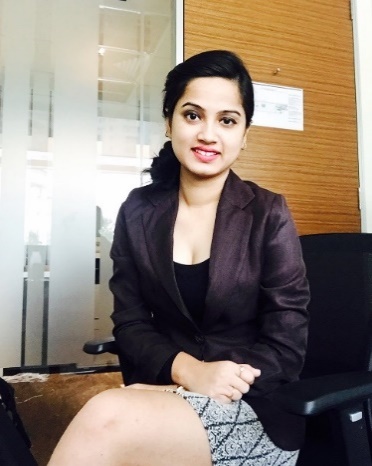 PRIYANKAPRIYANKA.334598@2freemail.com 	                                                                                                                            SENIOR EXECUTIVEMarketing and SalesGodrej Properties Pvt. Ltd.PERSONAL STATEMENTHighly motivated, enthusiastic and result oriented professional with strong inter personal skills.  Looking for opportunity to contribute in education institutes utilizing my profound knowledge of the English language, teaching acumen and experience in curriculum development to provide positive education experiences.  PROFESSIONAL EXPERIENCE Senior Executive Marketing and Sales| NCR, India  			                 July 2015- Present Godrej Properties PVT. LTD.International SPOC- South East Asia for Godrej Golf Links, Greater Noida. Represented at HDFC Realty Property Expo-  Singapore in Nov’16Represented at IC Property Expo – Jakarta, Indonesia in Nov’16Participated and successfully achieved sales during the launch of The Trees (Mumbai), Godrej Eternity (Bangalore) and Godrej Platinum (Kolkata). Structured Rental Desk (Leasing) with IPC – Colliers for Godrej Frontier, Gurgaon. Conducted Employee Survey in Gurgaon for amenities at Godrej Golf links, Greater Noida. Developed case studies on competition projects along with price benchmarking for our upcoming projects in Gurgaon.Led value propagation testing across NCR as channel partner engagement program by encouraging them to work more effectively and efficiently.Represented at corporate activation held at ITC Grand Bharat and COCA EVENT in Gurgaon. EDUCATIONVOLUNTEERING EXPERIENCE President- Youth Association 						            	   August 2012-2015Epiphany Church, GurgaonOrganised Events- Church Fate Activities, Inter- church Competitions, Outbound, Seminars and talks.Participated in the discussion held every week to understand the grievances of the church members and accordingly formulating action plans to resolve the same. Tuition Teacher (Class 6th to 12th)                                                                                  April 2010- July 2015Arimo Tuition CentreSubject Teacher for English, Social Science, Maths and Economics.Modified assignments and activities to meet the learning needs of individual students – Identified and sorted into small, similarly skilled groups.Classroom management: Prepared classroom and coursework materials, homework assignments, and hand-outs. Evaluated the students’ class work and assignments: Graded tests, essays, reports and other assignments – Regularly provided students with feedback in line with the faculty assessment systems.	Team Leader								                          October 2014Made To TravelPromoted trips organized by the company through social media. Ensured satisfaction of team members. Head Supervisor and Coordinator						       December 2013 Sunburn Arena with Avicii Managed team of 12 employees at the voucher counter. Ensured timely availability of vouchers and resources at the event. Made quick arrangements and decisions to ensure smoothness in working of the event.Head Supervisor 								       November 2013Indian Grand Prix- Formula One World Championship Nov 2013Managed a team of 30 volunteers. Ensured employee as well as customer satisfaction by engaging with them and resolving the queries. Summer Camp Teacher                                                                                            18th May – 17th June 2011Global School, GurgaonDance and English Foundation Teacher at summer camp held in Global School.Trained students of age group 8-14years in attaining proficiency in English as well as Western and contemporary dance forms.Lead Actor									           October 2013CBN India  Re-enacted in 3 documentary movies.AWARDS AND RECOGNITION Honoured as MISS Fresher 2015  at Godrej Properties Limited - NCRHonoured as MISS Fresher 2012 at Jesus and Mary College, Delhi UniversityHonoured as MISS Style Icon 2012 at Our Lady of Fatima Convent School, GurgaonPart of dance crew at the opening ceremony of CWG 2010 SUPPLEMENTARY   Avid Reader and writer.Blogger of “Thoughts become experiences and experiences become life”Dancing, singing, teaching, travelling and cooking are also amusements. COURSEINSTITUTION/ UNIVERSITYYEAR OF PASSINGB.A Economics EntrepreneurshipJesus and Mary College,  Delhi University2015Class XII (Commerce With Maths)Mount Carmel School, New Delhi2012Class XOur lady of Fatima Convent School, Gurgaon2010